Scuola di Formazione Teologica (SFT)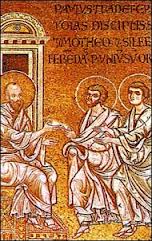 CORSI DEL SECONDO QUADRIMESTRE
Sono aperte le iscrizioni ai corsi del secondo quadrimestre della Scuola di Formazione Teologica diocesanaL’opera giovannea (prima parte): Vangelo e lettere di San Giovanni  da martedì 19 febbraio a martedì 21 maggio ore 18.30 - 20.00                                        prof. M. MarinoIntroduzione alla Liturgia da martedì 19 febbraio a martedì 21 maggio ore 18.30 - 20.00                                         prof. don V. BarbieriNostra aetate e il concilio Vaticano II. L’incontro con i grandi temi dell’età moderna: il rapporto con gli ebrei e il dialogo interreligioso da giovedì 21 marzo a giovedì 16 maggioore 18.30 - 20.00                                        prof.ssa M. E. SenesiL’opera giovannea (seconda parte): L’Apocalisse di San Giovanni (capp. 12-21)   da giovedì 21 febbraio  a giovedì 23 maggioore 18.30 - 20.00                                        prof. F. Caccavale Per iscriversi rivolgersi SegreteriaTel. 3490084320 (Sig.ra Anna Maria Altavilla)Oppure scrivere all’indirizzo: scuolateologia@livorno.chiesacattolica.it